حوزه مدیریت و رهبری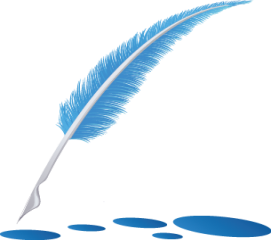 تاکید بر استمرار طرح تحول نظام سلامت به منظور صیانت از حقوق شهروندی و حمایت از جامعهپذیرش بدون قید و شرط بیماران اورژانسعدم اخذ هزینه از بیماران تصادفی دارای اسناد و مدارک مثبته و معتبر قانونیتلاش در اجرا و استقرار نظام پزشک خانواده و ارتقاء نظام ارجاعتلاش در ارتقاء و بهبود شاخص های حوزه سلامتبسترسازی در اجرای نظام الکترونیکی پرونده سلامت ایرانیان در چارچوب سیاست های دانشگاه علوم پزشکی کرمانشاهآمادگی و افزایش ظرفیت در مدیریت بحرانارتقای کیفیت خدمات و ایمنی بیماردر نظر داشتن ضریب تشویقی به عنوان امتیاز ارزیابی عملکرد کیفی بخش در محاسبات ماهیانه کارانه جهت واحدهایی که در حفظ و ارتقای کیفیت ارایه خدمات و ایمنی بیمار فعال بوده و مشارکت دارند.در نظر داشتن ضریب تشویقی به عنوان امتیاز ارزیابی عملکرد کیفی فرد در محاسبات ماهیانه کارانه جهت پرسنل و کارکنانی که در حفظ و ارتقای کیفیت فعالیت ها و ایمنی بیمار و شرح وظایف مربوطه تلاش می نمایند.تعهد اخلاقی مدیریت ارشد بیمارستان مبنی بر عدم برخورد با کارکنانی که در گزارش خطاها مشارکت صادقانه دارند.حمایت حقوقی بیمارستان در مراجع قضایی و قانونی از کارکنانی که اقدام به گزارش اختیاری خطا می نمایند.اولویت اجرای مکانیزم های تشویقی جهت مشارکت کنندگان در گزارشات خطا، اعلام وقایع ناخواسته.حوزه مراقبت و درماناستمرار و پایبندی در اجرا و استقرار اثربخش نظام ایمنی بیمارتامین نیروی تخصصی پزشکی و کادر کارشناسی درمان متناسب با ماموریت و ظرفیت های تعیین شده مرکزبکارگیری پزشکان متخصص مقیم در حوزه های الزامی نظیر طب اورژانس، ICU  و ارتوپدیاجرای متناسب تولیدات دانشی و پروتکل های ابلاغی متناسب با ماموریت آموزشی و درمانی مرکزاجرای دستورالعمل های ابلاغی در حوزه بیماری های واگیردار و افزایش ظرفیت های مورد نیاز در این راستاحوزه نیروی انسانیجذب، تأمین و بکارگیری نیروی انسانی در چارچوب ضوابط و مقررات استخدام کشوری و تأمین اجتماعیبرون سپاری واحدهای خدماتی و دیگر فعالیت های ذیربط به شرکت های پیمانکاری در چارچوب ضوابط و مقررات جاریادامه همکاری با مشمولین طرح نیروی انسانی که مطابق دستورالعمل های قانونی تمدید طرح آنان امکان پذیر است؛ پس از اعلام رضایت از واحد مربوطه، دفترپرستاري. بکارگیري نیروهاي رسمی و پیمانی دیگر مراکز که تمایل به فعالیت و حضور در این مرکز را دارند ابتدا به صورت ماموریت  6ماهه و سپس در صورت اعلام رضایت واحد مربوطه اختصاص پست سازمانی. عدم بکارگیري نیروي خارج از دانشگاه علوم پزشکی کرمانشاه که متقاضی انجام اضافه کار می باشد.عدم امکان اختصاص پست و موافقت با انتقالی دائم جهت کارکنان سایر دانشگاه ها که داراي بیش از25سال سابقه فعالیت می باشند. واگذاري پست هاي سرپرستی و مسئولیت واحدها حتی الامکان به کارکنان شاغل در مرکز، مگر در مواردی که جهت مسئولیت مذکور فرد واجد صلاحیت یا آماده همکاري وجود نداشته باشند.تعیین و انتخاب مسئول واحدهاي تشخیصی ودرمانی توسط کمیته اي مرکب از: ریاست، مدیریت، معاون درمان، معاون آموزشی و مترون مرکز.تعیین وانتخاب مسئول واحدهاي اداري مالی توسط کمیته هايی مرکب از: ریاست، مدیریت، رئیس اموراداري ،رئیس امور مالی، مسئول دفتر بهبودکیفیت.تضمین وتعهد مدیران ارشد بیمارستان مبنی بر عدم برخورد تنبهی وانضباطی باکارکنانی که اقدام به گزارش خطا نمایند.حمایت مدیران ارشد بیمارستان از پرونده هاي قضایی وحقوقی کارکنانی که درگزارشات خطا مشارکت فعال دارند. صدور تشویقی و پرداخت پاداش به کارکنان و مشارکت کنندگان درارایه پیشنهادات کاربردي ،خلاقانه وابتکاري جهت افزایش وارتقاء   کیفیت خدمات ارایه شده در بیمارستان.حوزه بیمه و سازمان های حمایتیعقد قرارداد با سازمان های بیمه گر پایهعقد قرارداد با بیمه های تکمیلی همگانی  کلیه شرکت های بیمه گزار همگانی متقاضی همکاری در چارچوب ضوابط تعیین شده وزارت متبوعجلوگیری از تحمیل هزینه های گزاف به بیماران بیمه ای و آزاد خارج از ضوابط تعرفه ای بسترسازی مناسب جهت تهیه کلیه دارو و تجهیزات مورد نیاز بیماران توسط بیمارستان و جلوگیری از معرفی بیماران به خارج از بیمارستان جهت تهیه اقلام مورد نیاز بر اساس دستورات پزشکحوزه مالیتامین و تخصیص منابع اعتباری مالی در چارچوب قوانین سالیانه بودجه کشوری رعایت و اجرای کامل آئین نامه مالی و معاملاتی دانشگاه هاطی تشریفات خرید، مزایده و مناقصه از طریق سامانه الکترونیک دولت( سامانه ستاد )پرداخت حقوق ، مزایا و کارانه صرفاً در چارچوب ضوابط و مقررات سازمان استخدام کشوری، رفاه و تامین اجتماعی ، مصوبات شورای حقوق و دستمزد و آیین نامه های پرداخت مبنی بر عملکرد پزشکان و کارکنانبرداشت و پرداخت های مالیاتی، حق بیمه، ارزش افزوده ، سنوات ، حق کارگاهی و پیمانکاری و نظایر آن در چارچوب ضوابط سازمان اقتصاد دارایی، رفاه و تامین اجتماعی.حوزه دارو و تجهیزات پزشکی سرمایه ای و مصرفیتهیه کلیه اقلام دارویی، ملزومات و تجهیزات بر اساس فارماکوپه مصوب بیمارستانمشارکت مرکز در طرح استانی خریداری متمرکز و نیمه متمرکز دارو و تجهیزات و ملزومات ابلاغی از سوی معاونت غذا و داروی دانشگاهتهیه و سفارش دارو، تجهیزات و ملزومات از طریق نظام معتبر دارویی و تجهیزات کشور منطبق بر سامانه های وزارتی اداره کل تجهیزات IMED و رعایت کدهای IRC حمایت از تولیدات داخل از طریق خرید داروهای دارای مشابه ایرانی و خرید تجهیزات کاشتنی تخصصی که کیفیت محصولات ایرانی مورد تایید گروه های پزشکی مرکز را دارا می باشد.استمرار ثبت کدهای مربوطه به کلیه برند ها و اقلام دارویی و تجهیزات و ملزومات در سامانه های مرتبطتهیه و تامین کلیه اقلام دارویی، تجهیزات و ملزومات مورد نیاز بیماران و جلوگیری از تهیه داروی مورد نیاز بیماران خارج از بیمارستانتهیه و نصب تجهیزات پزشکی سرمایه ای در چارچوب نظام سطح بندی خدمات تشخیصی و درمانی کشورپایبندی و اجرای راهنماهای بالینی و بسته های دانشی ابلاغی از سوی وزارت متبوع در حوزه دارو و تجهیزات و ملزومات و مدیریت مصرف آنتی بیوتیک های و داروهای گران قیمتعدم وجود استوک در بخش ها و اجرای طرح نسخه پیچی بر بالین